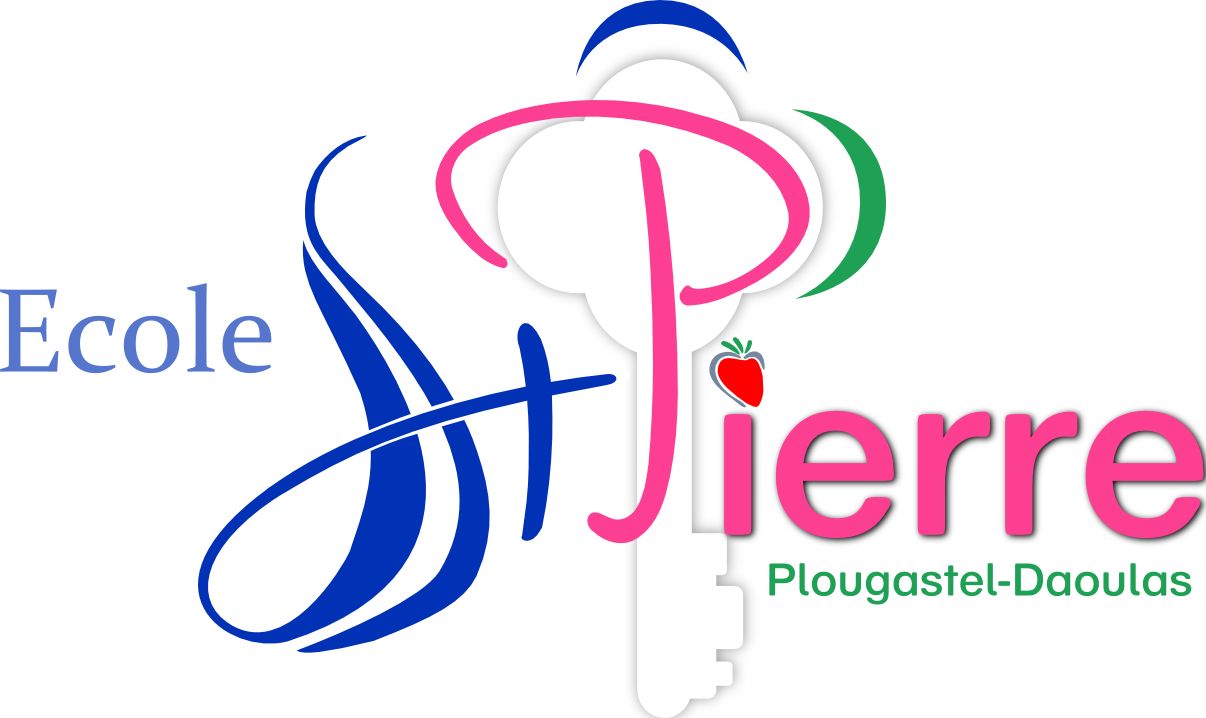 Carnet du citoyen………………………..…………………………..…………..PLOUGASTEL-DAOULAS  (09/2023)REGLEMENT  D’ECOLELes professeurs, les surveillants, le personnel de service de Saint-Pierre sont là pour t’aider à travailler et à grandir dans les meilleures conditions possibles ; mais pour bien « vivre ensemble » à l’école, il est indispensable de respecter certaines règles ; si tu ne les respectes pas, un adulte (personnel de cantine, de surveillance ou un professeur) peut te mettre une croix rouge !Le règlement doit t'aider à ne pas commettre des bêtises ; il te protège de celles des autres !Sur la cour :A la garderie (le matin) :Au bureau :Dans les couloirs et les escaliers :A la cantine :Au goûter :A l’étude/garderie le soir :Aux cars :A l’espace ludique :Cet espace a été créé en 2013 pour les enfants préférant les jeux calmes durant la pause méridienne.En bibliothèque :En classeEn présence d’un intervenant extérieur :A l’extérieur de l’école :Je reste un élève de l’école St Pierre !L'école Saint Pierre œuvre pour le respect de l'environnement depuis des années ; grâce aux nombreuses actions concrètes mises en place chaque année au sein de l'établissement, elle a obtenu à plusieurs reprises le label international Eco-Ecole.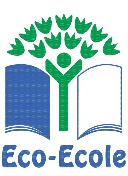 Elle est également reconnue dans cette démarche par le label du Rectorat E3D.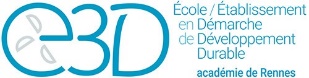  Tous ensemble, avec des petits gestes, on peut quelque chose pour préserver la nature ! ECO-CODE BIODIVERSITEECO-CODE EAUECO-CODE ALIMENTATIONECO-CODE DECHETSECO-CODE ENERGIEECO-CODE SANTE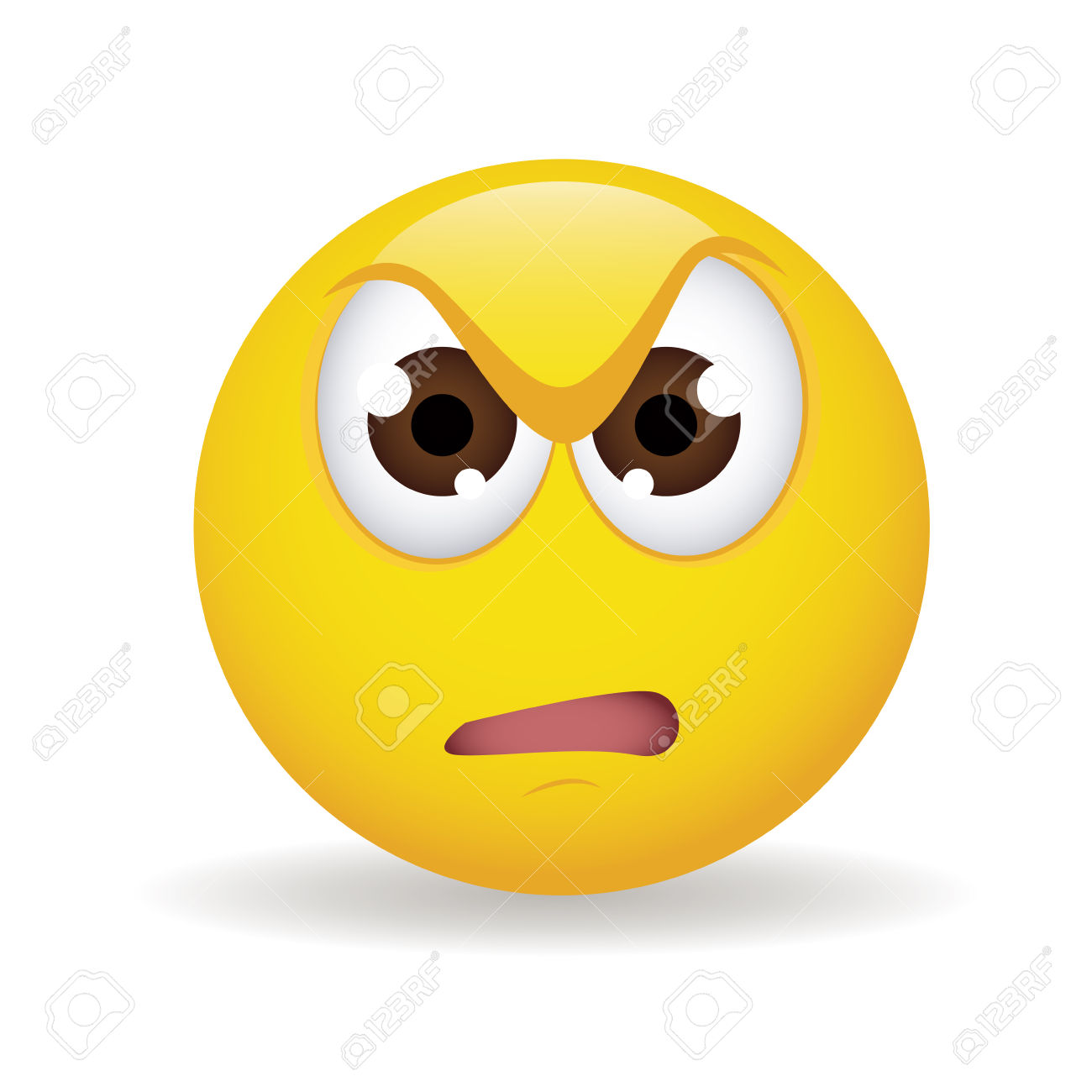 Si je ne respecte pas ce règlement :Je serai averti(e) verbalement ou avec une croix rouge dans mon carnet du citoyen, Je présenterai mes excuses, je devrai promettre de ne plus recommencer, je pourrai être sanctionné et devrai trouver un moyen de « réparation » (lettre, dessin, …)sanction possible :je peux être  mis à l’écart pendant le reste de la récréation.je peux également avoir à  faire un travail d’intérêt général (ramasser les papiers…).Les objets interdits à l’école me seront confisqués.Je peux aussi devoir nettoyer ce que j’ai sali.2) Si la faute est sérieuse ou en cas de récidive :Je serai convoqué(e) dans le bureau du directeur qui me demandera des explications (reconnaissance des faits, regrets exprimés, présentation d'excuses et promesse de ne pas recommencer... (texte à rédiger pour les CM) ; pour me sentir responsable et donner une meilleure image de moi-même, je devrai aussi trouver un acte de réparation.3) Cas graves :Si cela ne suffit pas, ou si la faute commise est plus grave, je serai convoqué(e) dans le bureau du directeur ;M. Kerneis établira un « contrat » qui me fixera un objectif clair à atteindre sur plusieurs semaines ; je devrai rendre des comptes tous les jours à mon professeur, et une fois par semaine au directeur. M. Kerneis décidera également d’une sanction en fonction de la gravité de mes actes :- (punition : cf. 2),-  travail d’intérêt général,- retenue un soir (17-19 h) Il fera le point régulièrement avec moi et mon professeur afin de voir si je tiens mes engagements.Si le contrat n’est pas respecté, il est reconduit sur une plus longue période.4) Si cela ne suffit pas, tes parents peuvent être convoqués par le directeur ; une retenue un mercredi matin peut être envisagée, voire une exclusion temporaire.Le directeur peut aussi proposer un changement d’école…Je reconnais avoir pris connaissance de ce règlement et m’engage à le respecter.Signature de l’élève						Date et signatures des parents1er trimestre2ème trimestre3ème trimestreSi je ne suis pas à la garderie, je n’arrive ni trop tôt à l’école (pas avant 8 h 15), ni trop tard.Je reste sur la cour (je ne sors jamais seul de l'école sans autorisation) ; je demande l’autorisation d’aller récupérer le ballon s’il sort de la cour.Je reste sous la surveillance des adultes (classes et couloirs interdits sans autorisation)A 11 h 55 ou à 16 h 30 :* je suis autorisé(e) à sortir avec mes parents : je quitte l'école en étant prudent(e)* je ne suis pas autorisé(e) à quitter seul l'école : j'attends la personne qui vient me chercher et je préviens le professeur de mon départ si la personne qui vient me chercher s'est manifestée* je reste à l'étude/garderie : je me dirige sans traîner vers la cantine pour prendre mon goûter.* je prends le car : je rejoins la zone dédiée près du portail et je suis attentif(ve) aux appels.Je n'actionne pas le bouton d'ouverture sans autorisation d'un adulte de l'écoleJe respecte les limites des différentes cours.Je ne joue pas au ballon avant ni après la classe.Dans les toilettes : je ne joue pas, je ne gaspille pas l’eau ni le papier, je laisse les WC propres derrière moi, je respecte l’intimité des élèves, je ne claque pas les portes.Je ne crache pas.Je respecte les plannings de jeux, de trottinettes...Je respecte les règles du jeu.Je suis bon joueur.Je ne reste pas jouer dans la salle de motricité sans autorisationJ’évite de porter ou d’apporter des objets de valeur. (bijoux, console, téléphone, console,…)Je respecte les autres enfants : je ne commets pas de violence physique (coups, bousculades, bagarres, morsures, contraintes, jeux dangereux) ; je ne fais pas non plus de gestes déplacés.NB : jeux dangereux = lancer d’objets, jeu du foulard, jeu avec écharpe…)Je respecte les autres enfants : je ne commets pas de violences verbale ou écrite (insultes, gros mots, moqueries, propos blessants, propos obscènes, propos déplacés, menaces, incitations)Je lutte contre le harcèlement (action agressive intentionnelle et répétée) à l’école :si j’en suis victime, j’ose dire « NON ! » et je préviens un adulte (surveillant, professeur, directeur, parent…)si j’en suis témoin, je viens au secours de l’enfant victime et je préviens un adulteje ne dois pas harceler  un autre enfant :  humilier, insulter, laisser de côté, racketter, violenter, colporter des rumeurs…)Si j’ai commis une faute, je sais la reconnaître et je présente mes excuses ; je sais aussi pardonner (en se donnant la main par exemple.Si on ne me respecte pas, je ne me laisse pas faire, mais jamais en répondant par la violence (je réagis en disant « Non ! », en menaçant d’aller trouver un adulte, en allant prévenir un adulte ; tu peux aussi t’éloigner, jouer l’indifférence … et pour les plus grands, par l’humour !)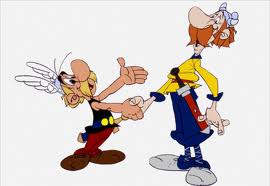 Si j’ai commis une faute, je sais la reconnaître et je présente mes excuses ; je sais aussi pardonner (en se donnant la main par exemple.Si on ne me respecte pas, je ne me laisse pas faire, mais jamais en répondant par la violence (je réagis en disant « Non ! », en menaçant d’aller trouver un adulte, en allant prévenir un adulte ; tu peux aussi t’éloigner, jouer l’indifférence … et pour les plus grands, par l’humour !)Si j’ai commis une faute, je sais la reconnaître et je présente mes excuses ; je sais aussi pardonner (en se donnant la main par exemple.Si on ne me respecte pas, je ne me laisse pas faire, mais jamais en répondant par la violence (je réagis en disant « Non ! », en menaçant d’aller trouver un adulte, en allant prévenir un adulte ; tu peux aussi t’éloigner, jouer l’indifférence … et pour les plus grands, par l’humour !)Si j’ai commis une faute, je sais la reconnaître et je présente mes excuses ; je sais aussi pardonner (en se donnant la main par exemple.Si on ne me respecte pas, je ne me laisse pas faire, mais jamais en répondant par la violence (je réagis en disant « Non ! », en menaçant d’aller trouver un adulte, en allant prévenir un adulte ; tu peux aussi t’éloigner, jouer l’indifférence … et pour les plus grands, par l’humour !)En cas de problème, je préviens rapidement l’adulte chargé de la surveillance.Je suis attentif(ve) aux nouveaux élèves ; je fais le premier pas pour les rencontrer.Je respecte les adultes : les professeurs, les AESH, le personnel de surveillance, de ménage, de la cantine ; je leur réponds correctement ... je suis obéissant.Je suis poli(e) : je dis bonjour, au revoir, bon appétit, s’il vous plaît, merci, pardon, comment ?Je ne jette pas de cailloux…Je respecte l'environnement : cf. éco-codes du projet Eco-école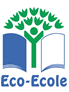 Je respecte le matériel : les ballons, les portes, les robinets, les poubelles, les trottinettes, les jeux de cour, les filets, les barrières, les murs...Je ne vole pas les affaires des autres élèves, celles de la classe ou de l’espace ludique.Je ne me suspends ni aux buts ni aux filets.Je ne saute pas dans les flaques d’eau.Je ne joue pas au ballon dans les préaux.Je ne joue pas avec les feuilles (en automne...)Je ne joue pas avec les vêtements, les cartables...Je ne rentre pas dans le garage (usage des trottinettes interdit sur temps de midi).Je n’apporte pas de ballon, ni de cartes d'échanges (Pokémon, Marvel, Diddl, Yu Gi Ho....sauf les 2 derniers jours de classe de chaque vacances) Je n'apporte que des billes.Je n'apporte des bonbons que pour mon anniversaire.Si j'ai pris les jeux (échecs, morpions...), je prends le temps de les ranger dans la boîte et de les remettre dans le garage.Je me range dès la sonnerie, calmement ; ainsi, je me mets dans de bonnes dispositions pour travailler.Vigilance intrusion : si j'aperçois un individu qui semble n'avoir rien à faire sur la cour, je préviens un adulte.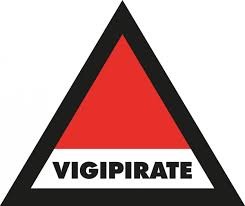 1er trimestre2ème trimestre3ème trimestreJe suis poli(e) avec le personnelJe suis calme (je parle doucement, je lis, je joue calmement ou je révise mes leçons)Je respecte le matériel (je range les jouets, les jeux...)1er trimestre2ème trimestre3ème trimestreJe suis poli : je frappe si besoin ; j’attends qu’on m’autorise à rentrer ; je dis bonjour ; e m’excuse de déranger ;Je m'exprime correctement, clairement : je sais ce que j'ai à dire.Je remercie s'il le faut, je dis au revoir.Je monte calmement en classe : cela me met dans de bonnes dispositions de travail.1er trimestre2ème trimestre3ème trimestreJe me range rapidement par 2 avant de descendre.Je descends calmement.Je ne cours pas ; je ne saute pas ; je ne bouscule pas ; je ne mange pas.Je suis poli(e) et salue les adultes que je croise...Je n'ai rien à y faire sans autorisation.Je cède le passage aux adultes.Je cède le passage aux personnes handicapées (béquilles...)1er trimestre2ème trimestre3ème trimestreA la cloche, je viens me ranger avec les camarades de ma classe dans la bonne file, par ordre alphabétiqueJe suis calme ; je parle normalement ; je ne crie pas ; je ne chahute pas, je ne joue pas.Je prends le temps de manger (15-20 min au moins).Je mange proprement ; je me tiens bien à table.Je ne change pas de place sans autorisation.Je ne vais pas au pôle déchets avant d’être passé(e) au pôle chaud.Je respecte la nourriture : je ne la jette pas ; je ne la gaspille pas J’apprends à manger de tout. (si je ne mange pas assez, je travaillerai moins bien durant l’après-midi, des enfants dans le monde ne mangent pas à leur faim, et le repas n’est pas gratuit !)Je respecte le personnel de service (bonjour, s’il vous plaît, merci…) ; je leur réponds correctement.Je respecte le matériel : je fais attention aux couverts...Je débarrasse avec précaution la table, sans marcher sur les manteaux...Je respecte les autres enfants : je ne me moque pas si un plateau tombe.Je prépare mon plateau avant de me leverJe sors calmement ; je ne cours pas…1er trimestre2ème trimestre3ème trimestreJe me range dans le préau, par ordre alphabétique.Au goûter, j'attends que tout le monde ait eu un morceau de pain avant d'en demander un 2ème.Je reste calme durant cette pause1er trimestre2ème trimestre3ème trimestreJe m’installe rapidement et commence à travailler seul après avoir consulté mon agenda (je sais ce que j’ai à faire).Je travaille en silence ; je ne dérange pas les autres, même si je n'ai pas de devoir. (j’ai toujours un livre, une revue dans mon cartable)Je respecte le matériel des autres.Je lève le doigt pour demander un renseignement.Je prévois quelque chose de calme pour m'occuper quand j'ai terminé mon travail ou si je n'ai pas de devoirs : un livre, une revue, mon cahier de poésie...Si je joue avec des jeux de société, je participe au rangement.Je tiens compte des remarques du personnelSur la cour, je respecte les limites de jeu.1er trimestre2ème trimestre3ème trimestreJ'attends dans la zone dédiée. Je descends les marches sans courir avec mon cartable lorsque la surveillante appelle.J'attends l'autorisation de monter dans le car.Je salue le chauffeur en montant et en descendant.Je ne chahute pas.Je ne laisse rien traîner par terre.1er trimestre2ème trimestre3ème trimestreJe consulte sur le planning affiché quel jour est réservé à ma classe.	J'attends l'autorisation d'entrer devant la salle de motricitéJe m'essuie les pieds avant d'entrerJe suis poli(e) et respectueux(se) des adultes et des autres enfants.Je donne mon nom à l'adulte : celui-ci gère les entrées et peut refuser un accès (trop d'enfants, nombreuses demandes...)Activités possibles : jeux d'imitation (poupées, voitures, soldats), jeux de construction (Kaplas, Légos,...), jeux de réflexion (dames, Mastermind, échecs), jeux de société, Mikkado, clous, dessin, …) Je ne change pas d'activité en cours de séance.Je ne sors pas sans autorisation (y compris si le jeu ne plaît plus)Je ne cours pas dans la salle.J'évite de me déplacer.Je ne crie pas dans la salle.Je ne triche pas, je ne suis pas mauvais joueur...Je respecte les jeux : je ne les jette pas, je ne les abîme pas, je ne les vole pas... je les range à 13 h 20.1er trimestre2ème trimestre3ème trimestreJe consulte sur le planning affiché quel jour est réservé à ma classe.J'attends l'autorisation d'entrer devant la porte.Je suis poli(e) et respectueux(se) envers Malika et les autres enfants.Je donne mon nom et ma classe à l'adulte : celui-ci gère les entrées et peut refuser un accès (trop d'enfants, nombreuses demandes...)Je ne sors pas sans autorisation (y compris si le livre ne me plaît plus)J'évite de me déplacer.Je suis silencieux ou je chuchote dans la salle.Je range le livre là où je l’ai trouvéSi j’emprunte un livre, j’en prends bien soin et n’oublie pas de le rapporter une fois lu. (tout livre non rendu est facturé aux parents !)J'arrive à l'heure à l'école (8 h 40).1er trimestre2ème trimestre3ème trimestreJ'ai toutes mes affairesJe fais signer régulièrement le cahier de correspondance, les évaluations, les différents cahiers... C'est le seul moyen pour le professeur de savoir si mes parents les ont bien vus !J'apprends régulièrement mes leçons.Je travaille en silence ; je ne dérange pas les autres.Je respecte mes camarades.Je lève le doigt pour demander un renseignement, un conseil ou pour répondre à une question.(j'attends mon tour, je ne coupe pas la parole)Je suis poli(e) (se lever à l'arrivée d'un adulte, vouvoiement en cycle 3...)Je respecte le matériel.Je ne triche pas.Je ne sors pas de la classe sans autorisation.J’obéis à mon professeur, à l’AESH. ; je leur réponds correctement.1er trimestre2ème trimestre3ème trimestreJe me lève quand il arrive en classe. Je suis poli(e) : je dis bonjour, au revoir, merci...J’écoute avec attention, en regardant la personne qui parle, en évitant de parler avec le voisin, sans jouer avec mon matériel.Je lève la main pour intervenir ; je ne l'interromps pas.J’obéis1er trimestre2ème trimestre3ème trimestreA piedJe reste avec mon groupeJe suis poli(e) et dis bonjour aux personnes qui nous accompagnent, que je croiseJe marche deux par deuxJe marche sur le trottoir (je ne cours pas), je ne double pas.Je me tiens correctement (je ne me mets pas en danger moi-même, je ne mets pas en danger les autres)Je ne touche pas ce qui ne m'appartient pas (sonneries, barrières, boîtes aux lettres...)je fais en sorte de ne pas laisser d'écarts dans le groupeJ’attends la permission de l’adulte pour traverser une rue : il est responsable de ma sécuritéMême si j’y suis autorisé(e), je regarde à gauche et à droite avant de traverser : je suis prudent(e)J'ai mes affaires (crayon, carnet, pique-nique...)En bus Je me range par deux avant de monter dans le bus (pour que le professeur puisse nous compter facilement)Je monte calmement dans le busJe suis poli(e) avec le chauffeur, avec les autres passagersJe ne reste pas près des portes.Je m’accroche quelque part si je reste debout.Je ne déclenche pas le bouton « demande d’arrêt »Je respecte le chauffeur et les usagers du bus (je ne crie pas, je ne parle pas trop fort, je laisse ou propose la place aux femmes enceintes ou avec bébé, aux personnes âgées, aux personnes handicapées)Je n'impose pas ma présence aux autres : pas de chahut...Je reste à ma place.Je respecte les sièges, les vitres.Je me range par deux dès que je se suis sorti(e)du bus.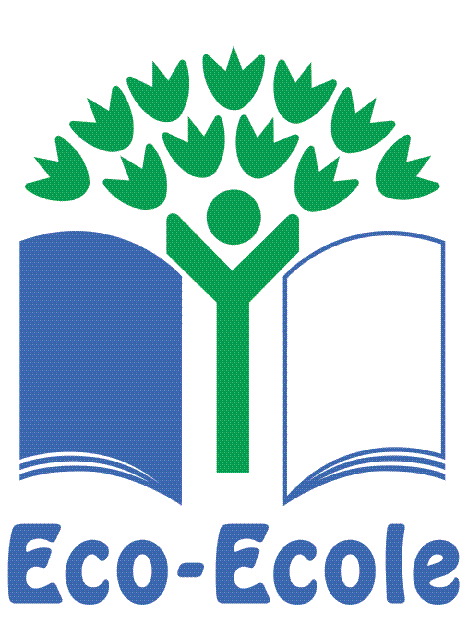 1er trimestre2ème trimestre3ème trimestreJe ne marche pas sur les parterres du petit jardinJe ne casse pas les branches des arbustes, je ne cueille pas les fleursJe n’effraie pas les oiseaux.Je n’écrase pas volontairement les insectes1er trimestre2ème trimestre3ème trimestreJe ne joue pas avec l’eau dans les toilettesJe ferme bien les robinets1er trimestre2ème trimestre3ème trimestreJe ne joue pas avec la nourritureJe goûte à toutJe ne gaspille pas la nourriture à la cantine1er trimestre2ème trimestre3ème trimestreJe mets mes déchets dans la poubelle adaptée (jaune = recyclable)Je ne laisse pas traîner mon masque !Si je trouve un papier par terre, je le ramasse et le mets dans une poubelleJe mets mes déchets organiques dans le composteurJe limite la production de mes déchets (notamment ceux du goûter du matin)Je trie mes déchets aussi au self !1er trimestre2ème trimestre3ème trimestreJ’éteins la lumière si je m’aperçois qu’il n’y a plus personne dans la classeJe ferme la porte derrière moi si je suis le dernier à sortirQuand c’est possible, je viens à l’école à pied, en car, en covoiturage, à trottinette ou en vélo1er trimestre2ème trimestre3ème trimestreJe mange de tout à la cantine pour équilibrer mon alimentationJ’évite d’apporter des goûters trop gras ou trop sucrésJe dors suffisammentJe limite mes temps d’écranJe me lave régulièrement les mains, j’éternue dans mon coude, j’évite les contacts rapprochés avec mes camarades